Схема теплоснабжения муниципального образования Осинниковского городского округа до 2028 года(актуализация на 2021 год)ОБОСНОВЫВАЮЩИЕ МАТЕРИАЛЫГлава 8 Предложения по строительству и реконструкции тепловых сетей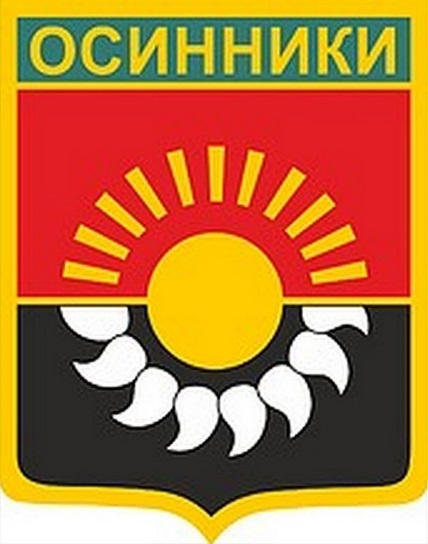 Осинники 2020СОСТАВ ПРОЕКТАОГЛАВЛЕНИЕГлава 8.	«Предложения по строительству и реконструкции тепловых сетей»	48.1	Введение	48.2	Предложения по реконструкции и строительству тепловых сетей, обеспечивающих перераспределение тепловой нагрузки из зон с дефицитом тепловой мощности в зоны с избытком тепловой мощности (использование существующих резервов)	48.3	Предложения по строительству тепловых сетей для обеспечения перспективных приростов тепловой нагрузки под жилищную, комплексную или производственную застройку во вновь осваиваемых районах Осинниковского городского округа	118.4	Предложения по строительству тепловых сетей, обеспечивающих условия, при наличии которых существует возможность поставок тепловой энергии потребителям от различных источников тепловой энергии при сохранении надежности теплоснабжения	138.5	Предложения по строительству или реконструкции тепловых сетей для повышения эффективности функционирования системы теплоснабжения, в том числе за счет перевода котельных в пиковый режим работы или ликвидации котельных	138.6	Предложения по строительству тепловых сетей для обеспечения нормативной надежности теплоснабжения	168.7	Предложения по реконструкции тепловых сетей с увеличением диаметра трубопроводов для обеспечения перспективных приростов тепловой нагрузки	168.8	Предложения по реконструкции тепловых сетей, подлежащих замене в связи с исчерпанием эксплуатационного ресурса	168.9	Предложения по строительству и реконструкции насосных станций	18«Предложения по строительству и реконструкции тепловых сетей» ВведениеНа момент разработки Схемы теплоснабжения в Осинниковском городском округе сложилась следующая ситуация по тепловым сетям муниципального образования:Высокий процент износа тепловых сетей;Невысокое качество горячего водоснабжения в виду отсутствия у большого количества потребителей циркуляционных трубопроводов ГВС;Недостаточные напоры у потребителей, подключенных от ЦТП-1;Отсутствие автоматизации на всех ЦТП;Нарушения качества горячей воды у потребителей, подключенных от ЦТП.В данной главе описаны предложения по мероприятиям для устранения вышеуказанных проблем.Предложения по реконструкции и строительству тепловых сетей, обеспечивающих перераспределение тепловой нагрузки из зон с дефицитом тепловой мощности в зоны с избытком тепловой мощности (использование существующих резервов)Схемой теплоснабжения предусмотрена передача тепловой нагрузки потребителей с котельных №2 и №3 на ЮК ГРЭС. Завершение строительства нового ЦТП-8.Строительство магистральной тепловой сети до ЦТП-8.Строительство участка квартальных сетей котельных № 2, 3 для подключения абонентов к новому ЦТП-8.На рисунках 8-1 – 8-5 приведены перспективные пьезометрические графики после выполнения всех вышеуказанных мероприятий от ЮК ГРЭС через ЦТП-8 до самого удаленного потребителя. Как видно из графиков, после переключения потребителей с котельных №2 и №3 на ЮК ГРЭС у отдаленных потребителей сохраняется достаточный уровень напора.Инвестиции в реализацию мероприятий представлены в таблице 8.2.1.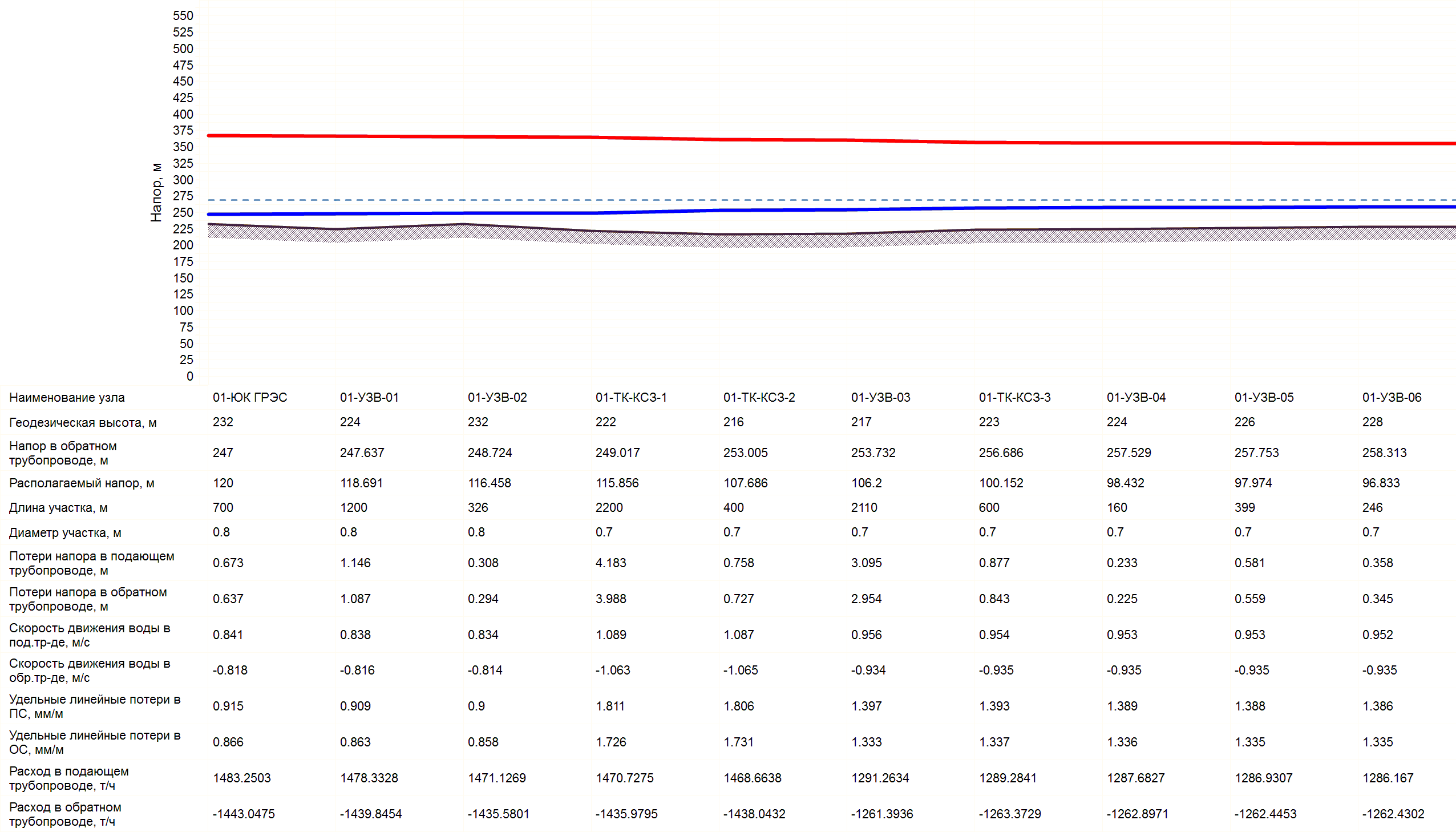 Рисунок 8-1 Пьезометрический график от ЮК ГРЭС через ЦТП-8 до Куйбышева, 7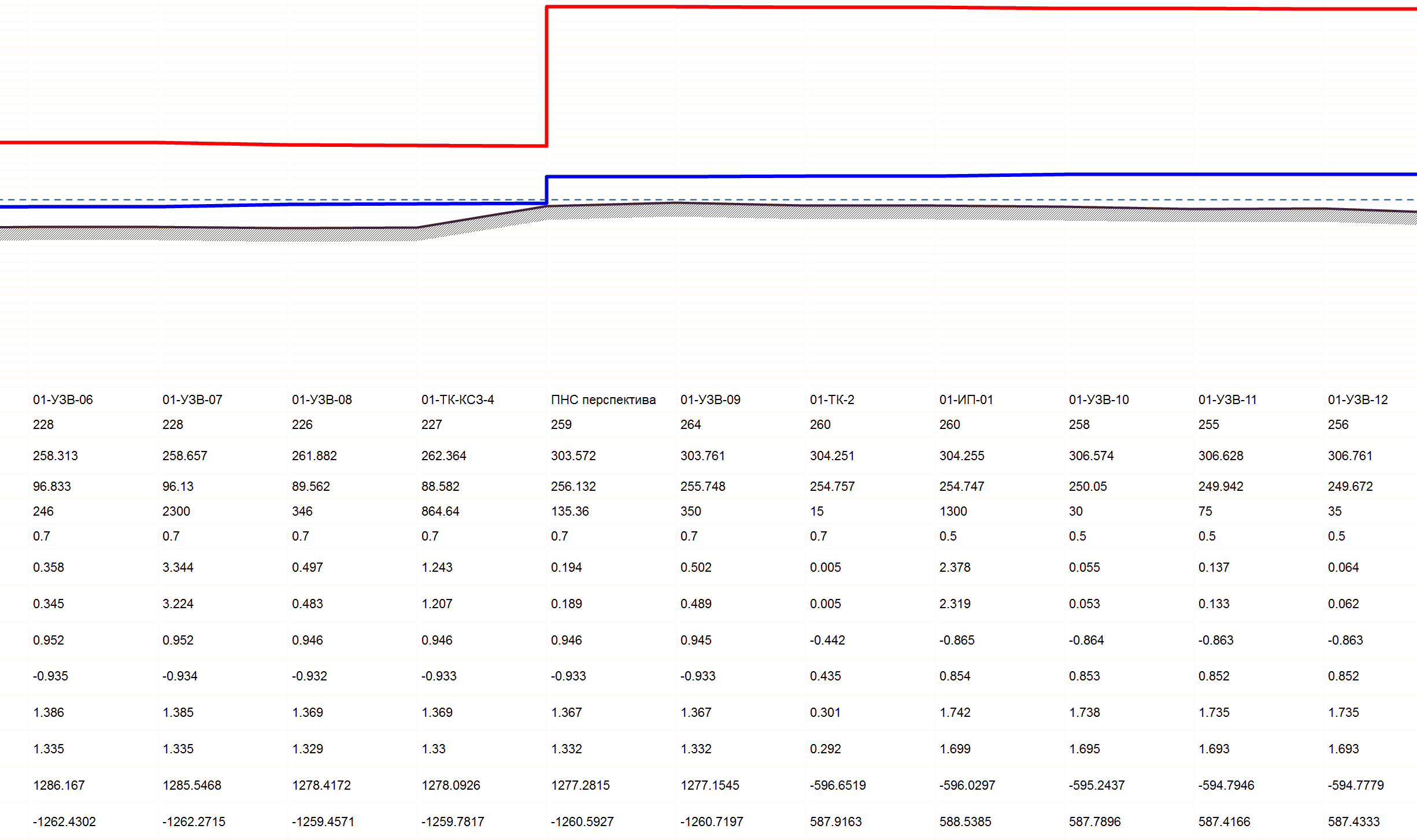 Рисунок 8-2 Пьезометрический график от ЮК ГРЭС через ЦТП-8 до Куйбышева, 7 (продолжение)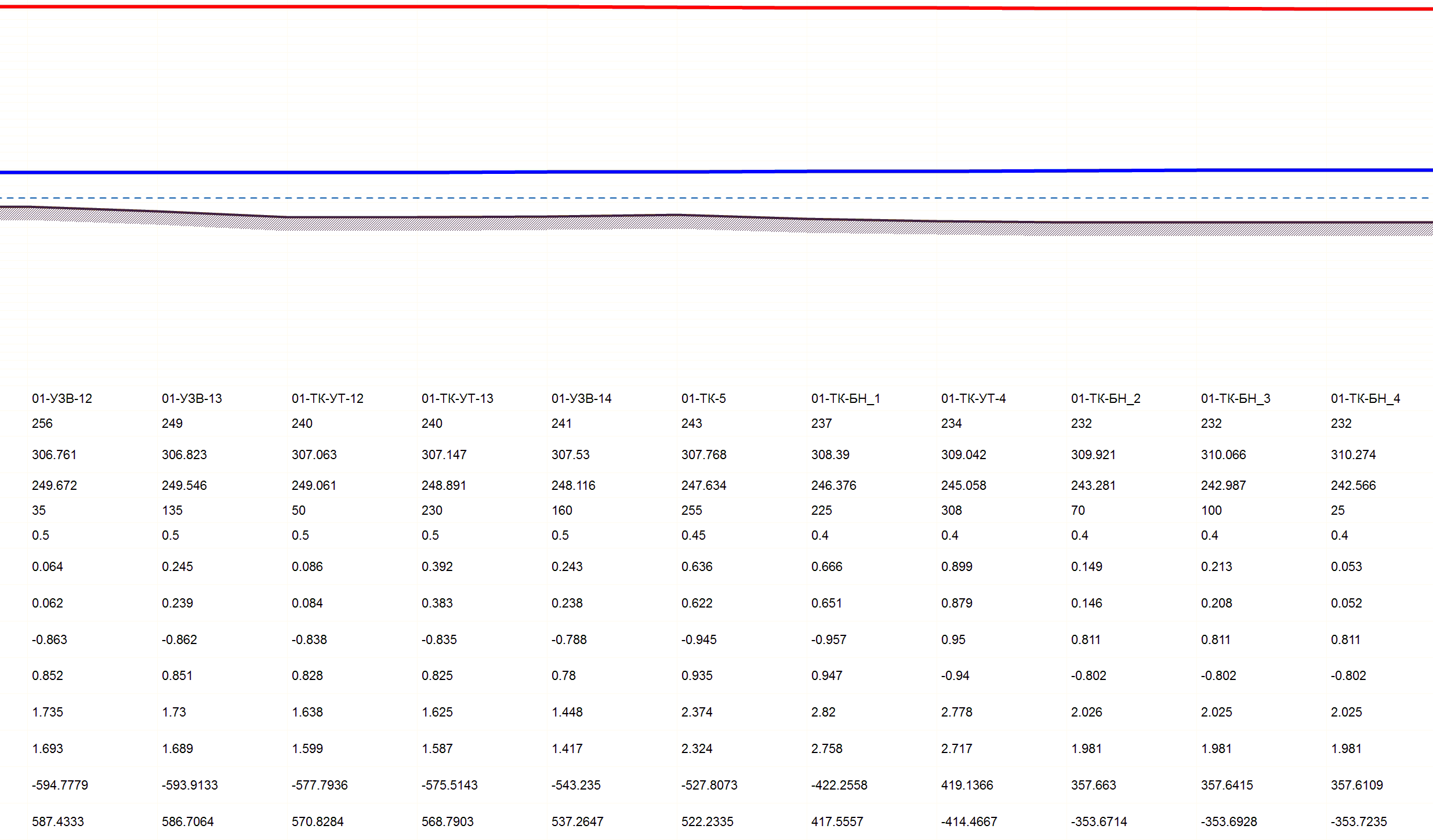 Рисунок 8-3 Пьезометрический график от ЮК ГРЭС через ЦТП-8 до Куйбышева, 7 (продолжение)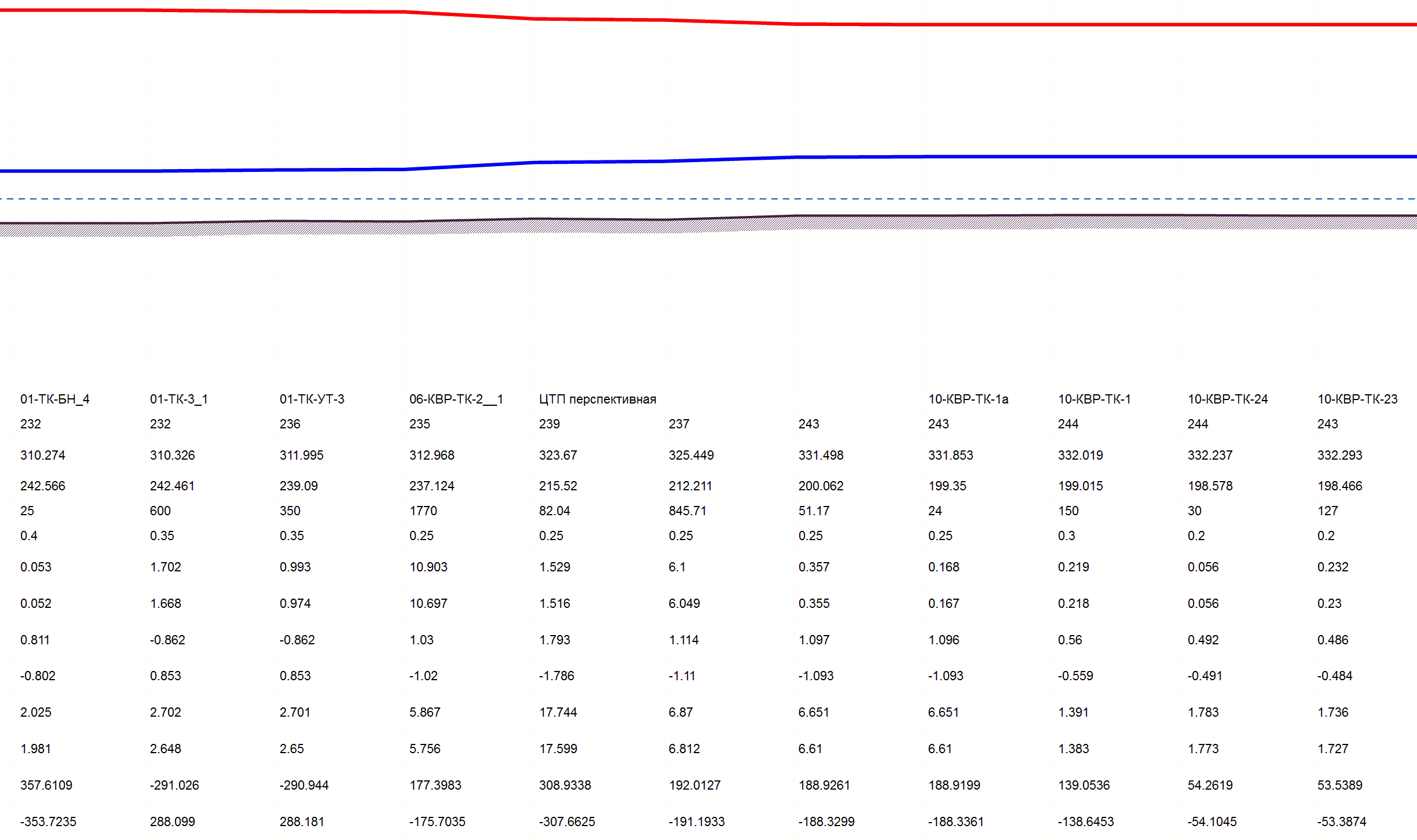 Рисунок 8-4 Пьезометрический график от ЮК ГРЭС через ЦТП-8 до Куйбышева, 7 (продолжение)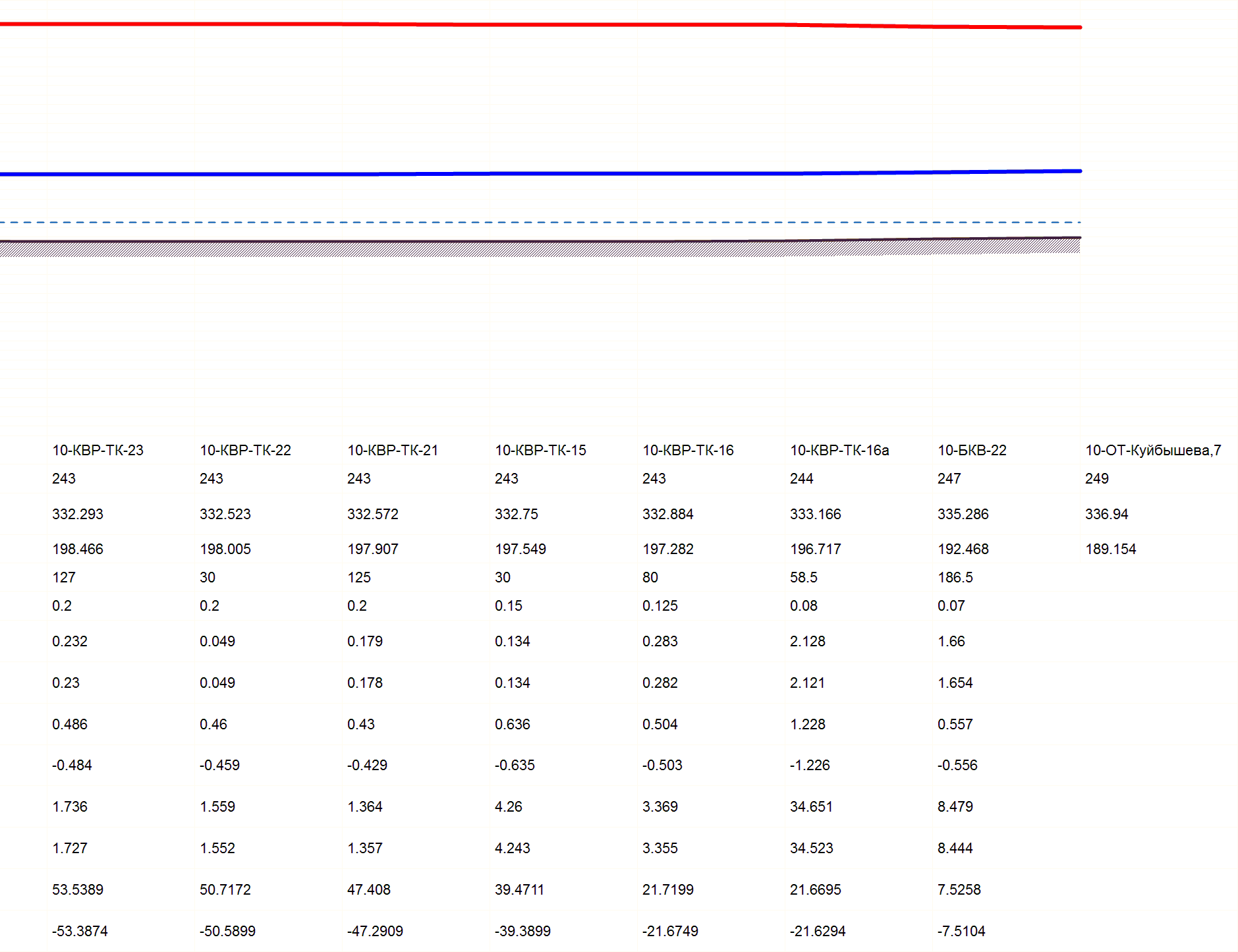 Рисунок 8-5 Пьезометрический график от ЮК ГРЭС через ЦТП-8 до Куйбышева, 7 (продолжение)Таблица 8.2.1 Мероприятия на тепловых сетей по строительство ЦТППредложения по строительству тепловых сетей для обеспечения перспективных приростов тепловой нагрузки под жилищную, комплексную или производственную застройку во вновь осваиваемых районах Осинниковского городского округаПредложения по строительству тепловых сетей для подключения перспективных потребителей представлены в таблице 8.3.1.Таблица 8.3.1 Строительство тепловых сетей для обеспечения перспективных приростов тепловой энергииПредложения по строительству тепловых сетей, обеспечивающих условия, при наличии которых существует возможность поставок тепловой энергии потребителям от различных источников тепловой энергии при сохранении надежности теплоснабжения Схемой теплоснабжения Осинниковского городского округа не предусматривается строительство тепловых сетей для обеспечения возможности поставок тепловой энергии потребителям от различных источников тепловой энергии при сохранении надежности теплоснабжения.Предложения по строительству или реконструкции тепловых сетей для повышения эффективности функционирования системы теплоснабжения, в том числе за счет перевода котельных в пиковый режим работы или ликвидации котельныхДля повышения эффективности функционирования системы теплоснабжения Осинниковского городского округа требуется провести следующие мероприятия:Восстановление циркуляционных трубопроводов сетей ГВС у потребителей, подключенных по тупиковой схеме;Установка приборов учета на ЦТП-2, ЦТП-5, ЦТП-6, ЦТП-7;Замена бака-аккумулятора на ЦТП-1 для повышения надежности теплоснабжения.Перечень мероприятий на тепловых сетях представлен в таблицах 8.5.1–8.5.3. Таблица 8.5.1 –  Мероприятия по восстановлению циркуляционных трубопроводов сетей ГВСТаблица 8.5.2 – Капитальный ремонт бака-аккумулятора на ЦТП-Таблица 8.5.3 – Мероприятия по автоматизации ЦТППредложения по строительству тепловых сетей для обеспечения нормативной надежности теплоснабженияВ Осинниковском городском округе не требуется проведение мероприятий по строительству тепловых сетей для обеспечения нормативной надежности теплоснабжения. Предложения по реконструкции тепловых сетей с увеличением диаметра трубопроводов для обеспечения перспективных приростов тепловой нагрузкиДля обеспечения подключения новых потребителей по выданным техническим условиям и поддержания необходимого гидравлического режима тепловых сетей не требуется выполнение перекладки тепловых сетей с увеличением диаметра. Предложения по реконструкции тепловых сетей, подлежащих замене в связи с исчерпанием эксплуатационного ресурсаМероприятия по реконструкции тепловых сетей, подлежащих замене в связи с исчерпанием эксплуатационного ресурса представлены в таблице 8.8.1.Таблица 8.8.1 Мероприятия по реконструкции тепловых сетей, подлежащих замене в связи с исчерпанием эксплуатационного ресурсаПредложения по строительству и реконструкции насосных станцийСхема теплоснабжения предусматривает строительство повысительной насосной станции (ПНС) на магистрали ЮК ГРЭС–Осинники в зоне действия ЦТП-1.На рисунках 8-6 – 8-9 приведен существующий пьезометрический график от ЮК ГРЭС до потребителя по адресу: ул. Ефимова,34, подключенного от ЦТП-1.На рисунках 8-10 – 8-14 приведен пьезометрический график на перспективу от ЮК ГРЭС до потребителя по адресу: ул. Ефимова,34, подключенного от ЦТП-1 после строительства ПНС.Таким образом, из представленных графиков видно, что строительство ПНС поможет скомпенсировать перепады высот, связанных с рельефом, и обеспечить достаточный напор у потребителей ЦТП-1.Предложения по строительству ПНС представлены в таблице 8.9.1.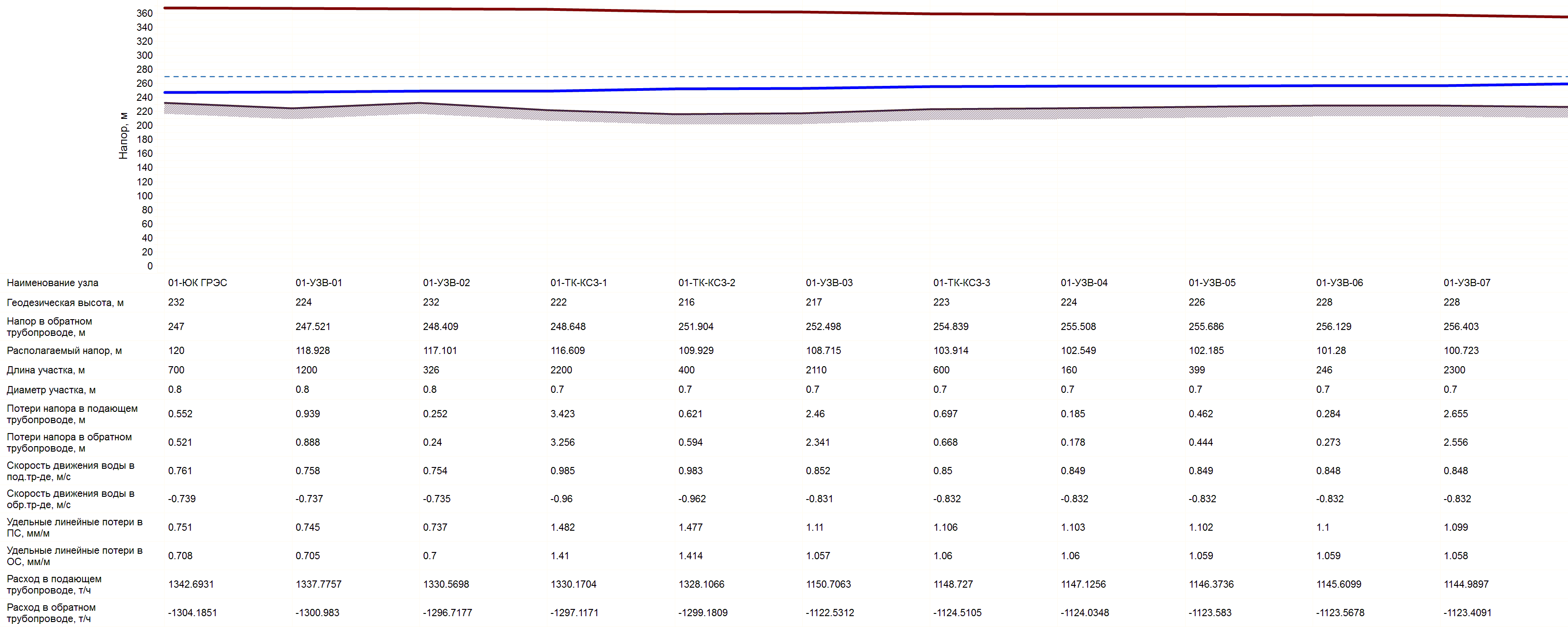 Рисунок 8-6 Существующий пьезометрический график от ЮК ГРЭС до потребителя по адресу: ул. Ефимова,34, подключенного от ЦТП-1 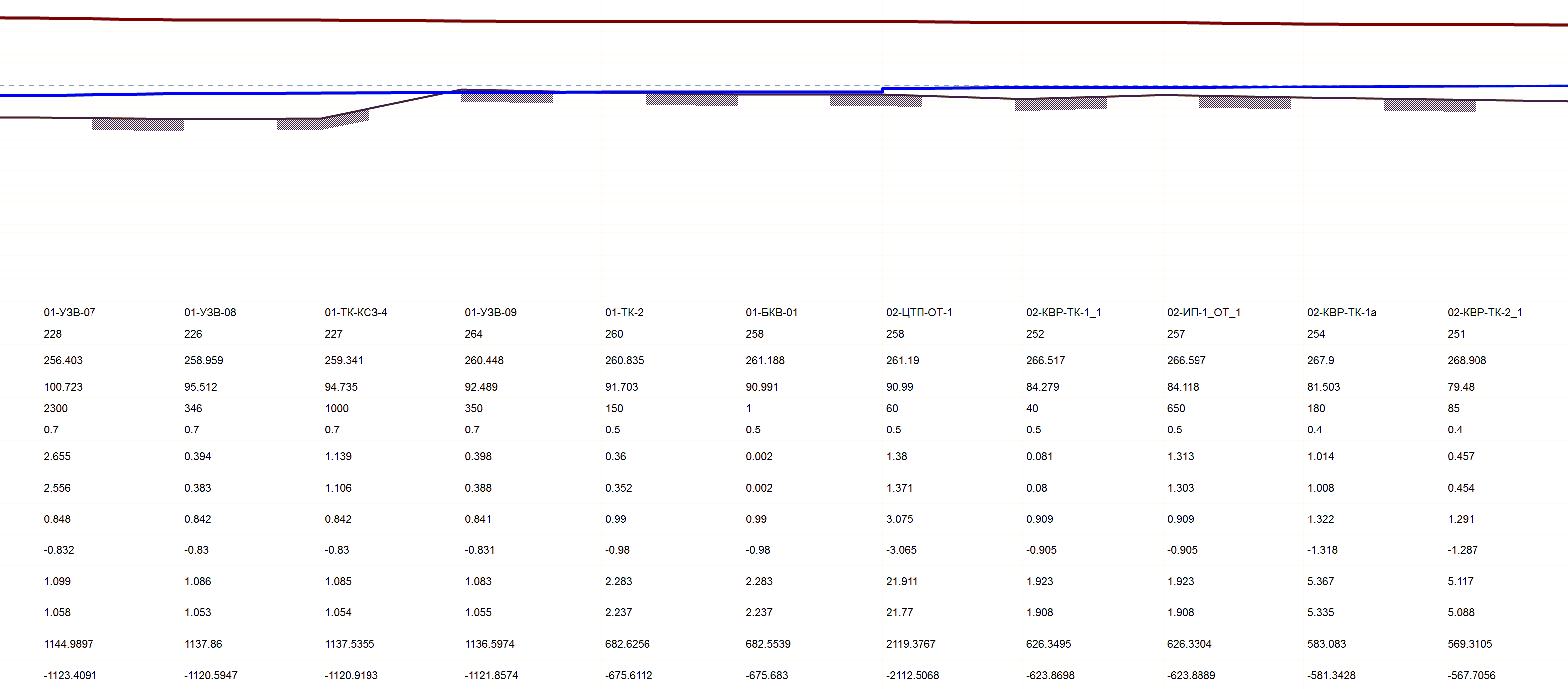 Рисунок 8-7 Существующий пьезометрический график от ЮК ГРЭС до потребителя по адресу: ул. Ефимова,34, подключенного от ЦТП-1 (продолжение)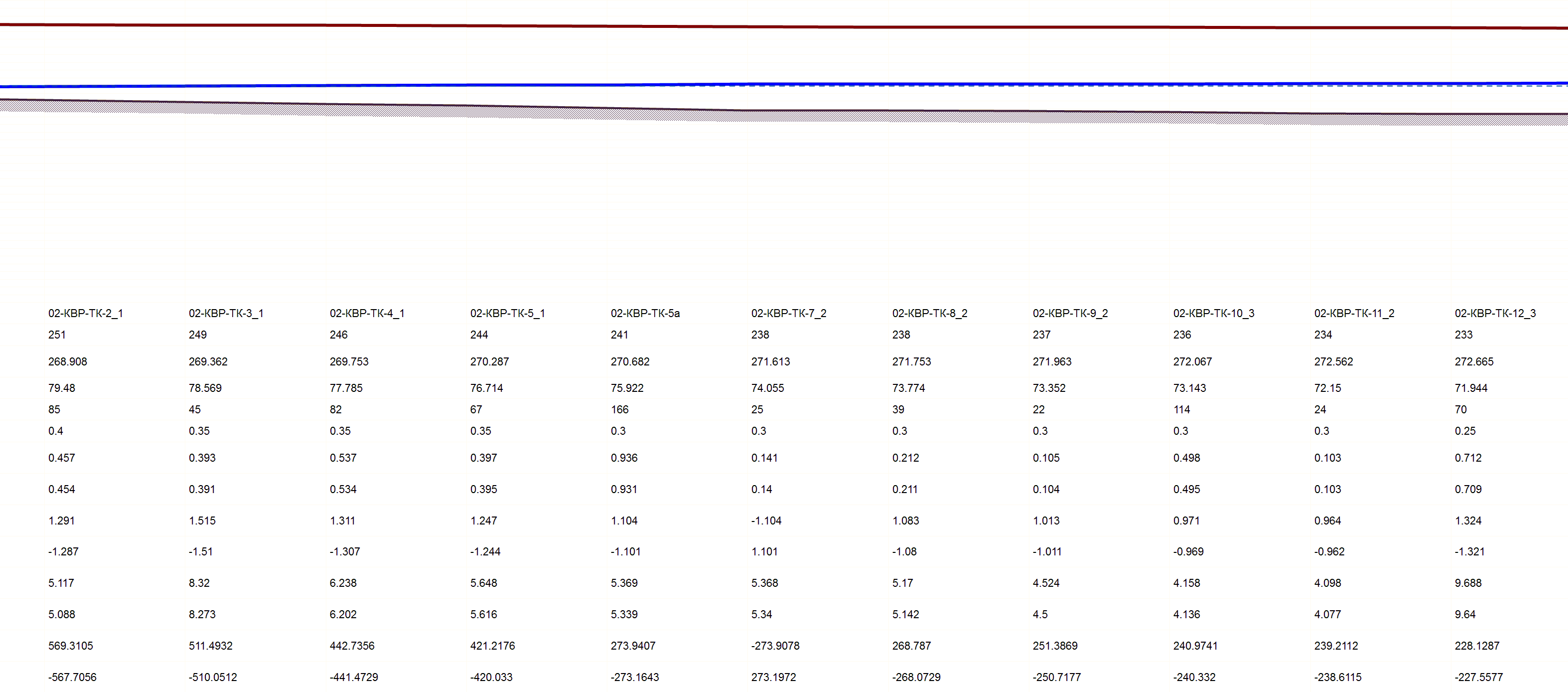 Рисунок 8-8 Существующий пьезометрический график от ЮК ГРЭС до потребителя по адресу: ул. Ефимова,34, подключенного от ЦТП-1 (продолжение)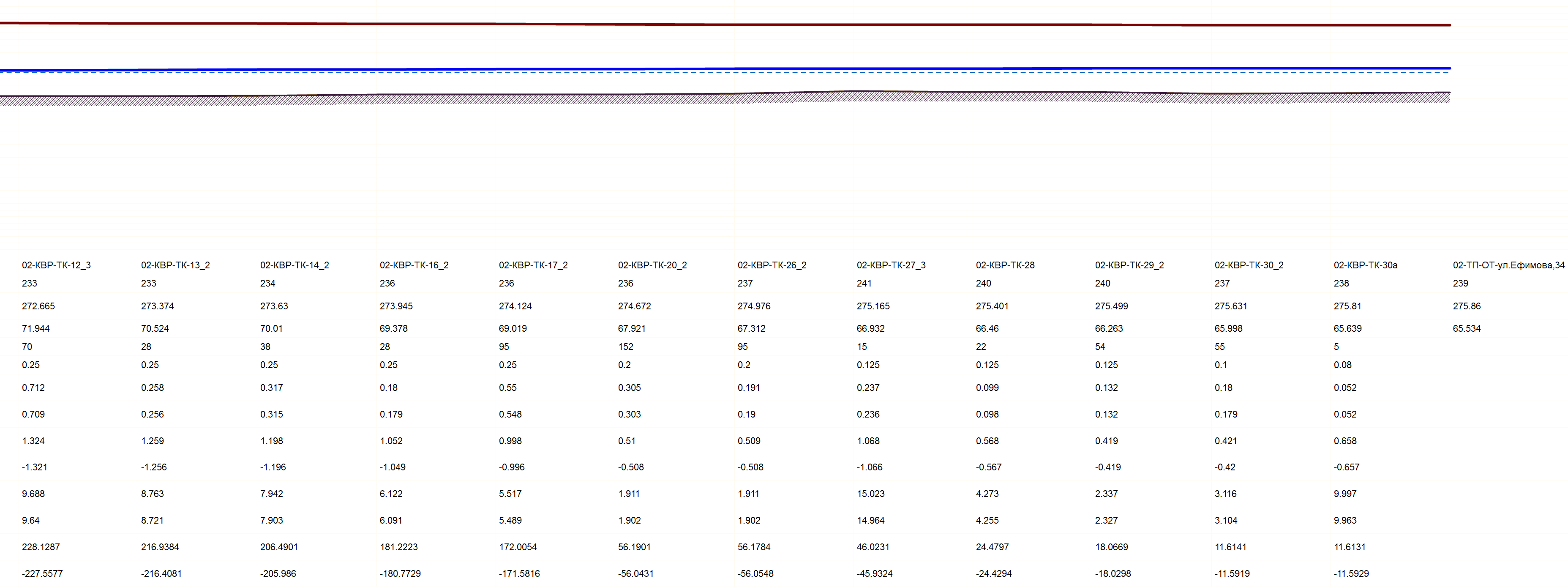 Рисунок 8-9 Существующий пьезометрический график от ЮК ГРЭС до потребителя по адресу: ул. Ефимова,34, подключенного от ЦТП-1 (продолжение)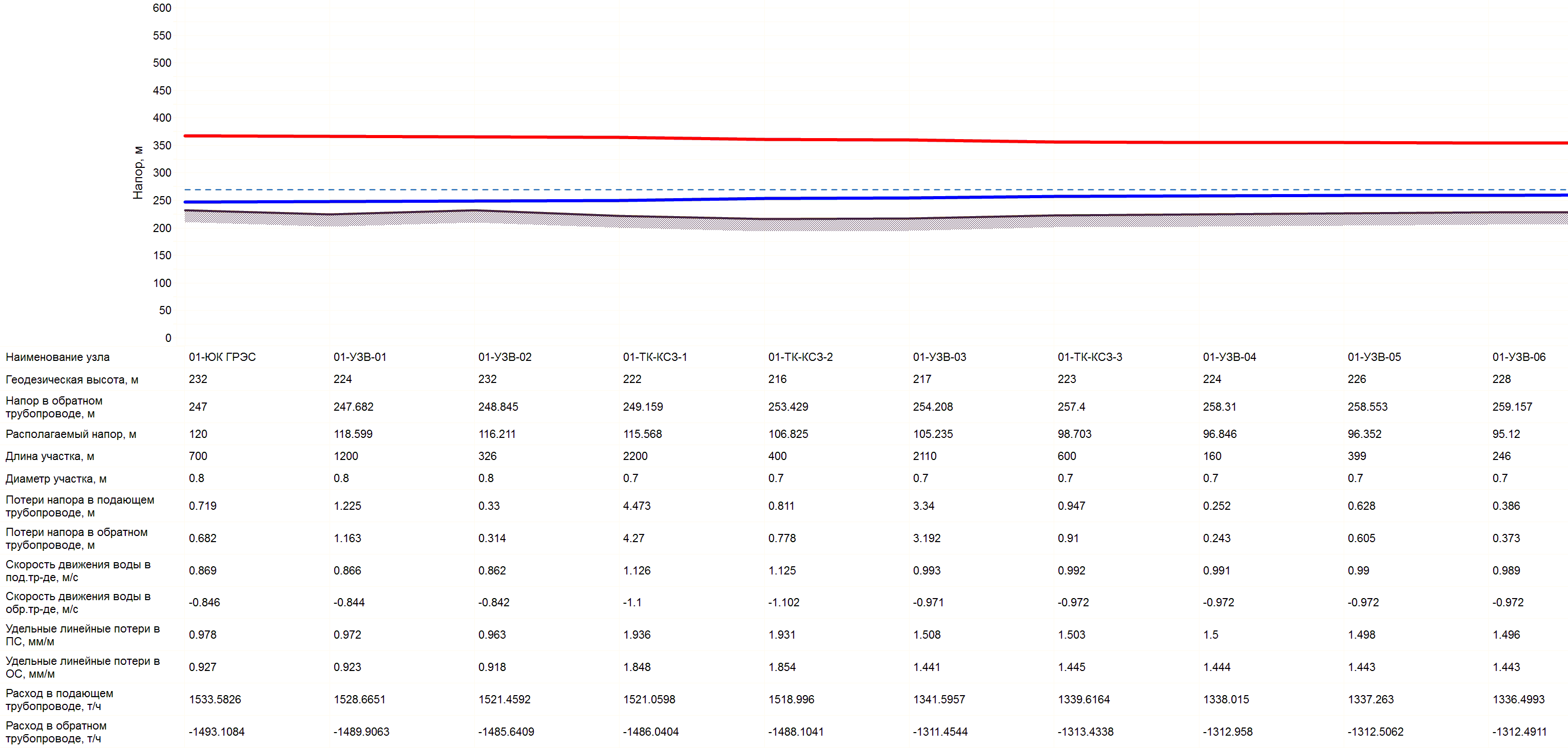 Рисунок 8-10 Перспективный пьезометрический график от ЮК ГРЭС через ПНС до потребителя по адресу: ул. Ефимова,34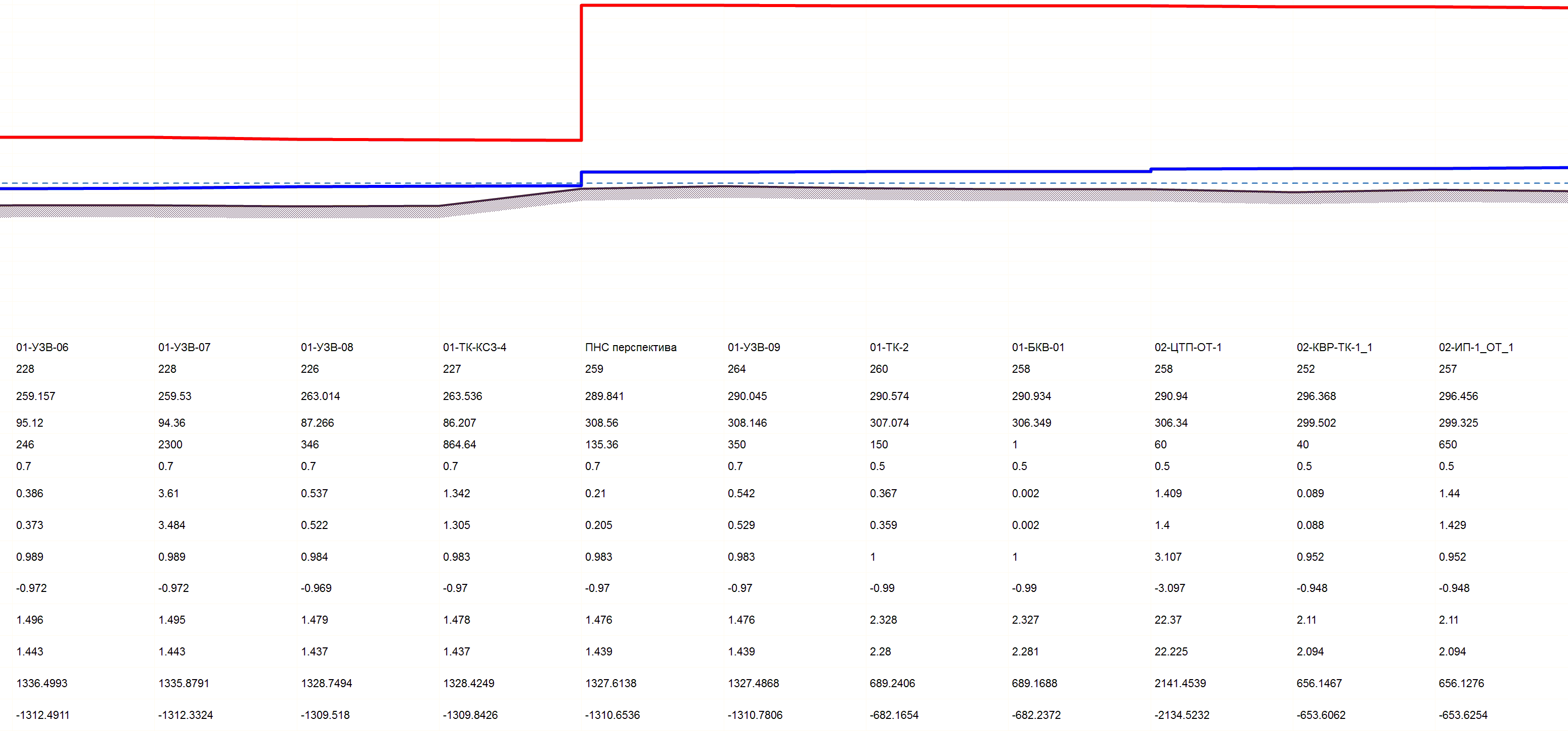 Рисунок 8-11 Перспективный пьезометрический график от ЮК ГРЭС через ПНС до потребителя по адресу: ул. Ефимова,34 (продолжение)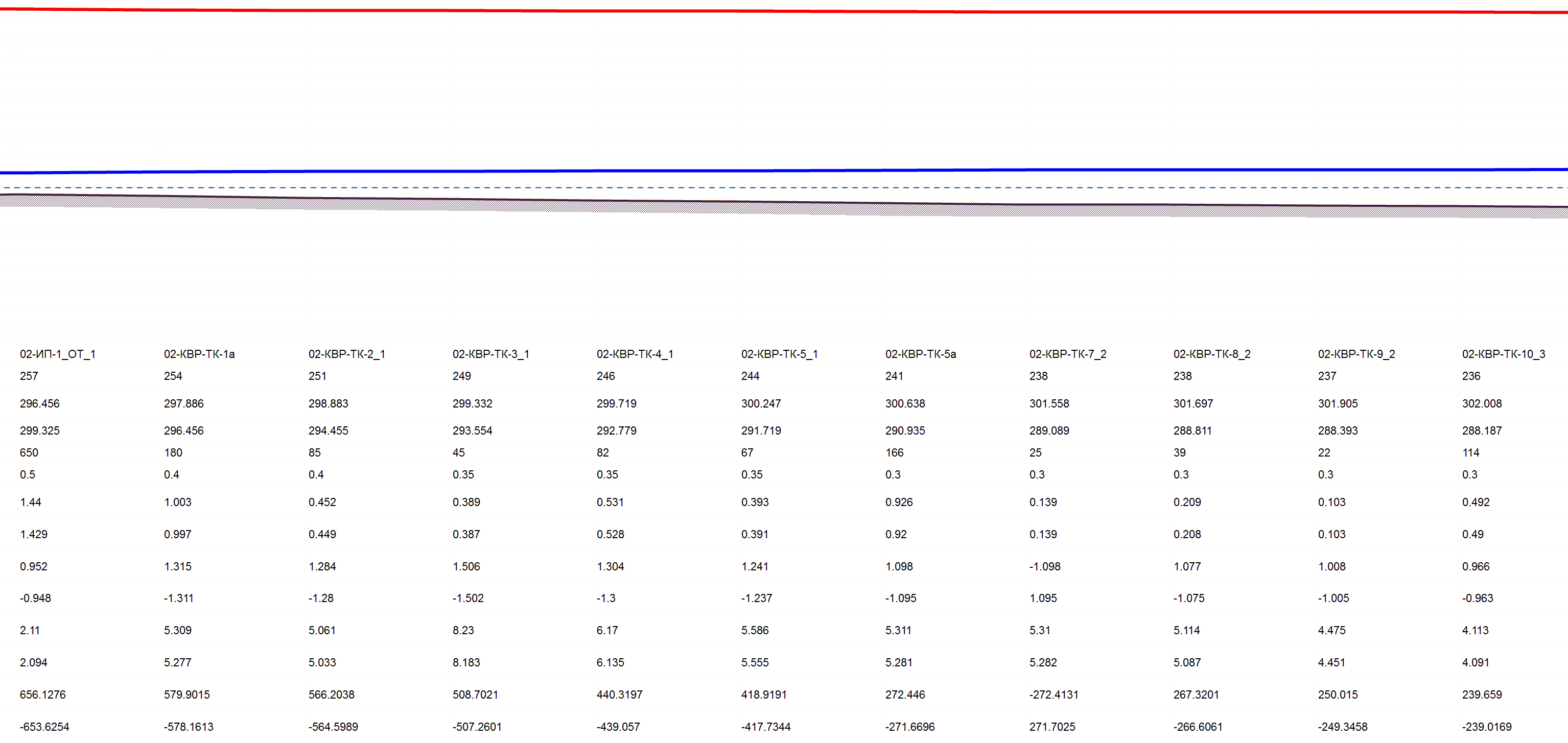 Рисунок 8-12 Перспективный пьезометрический график от ЮК ГРЭС через ПНС до потребителя по адресу: ул. Ефимова,34 (продолжение)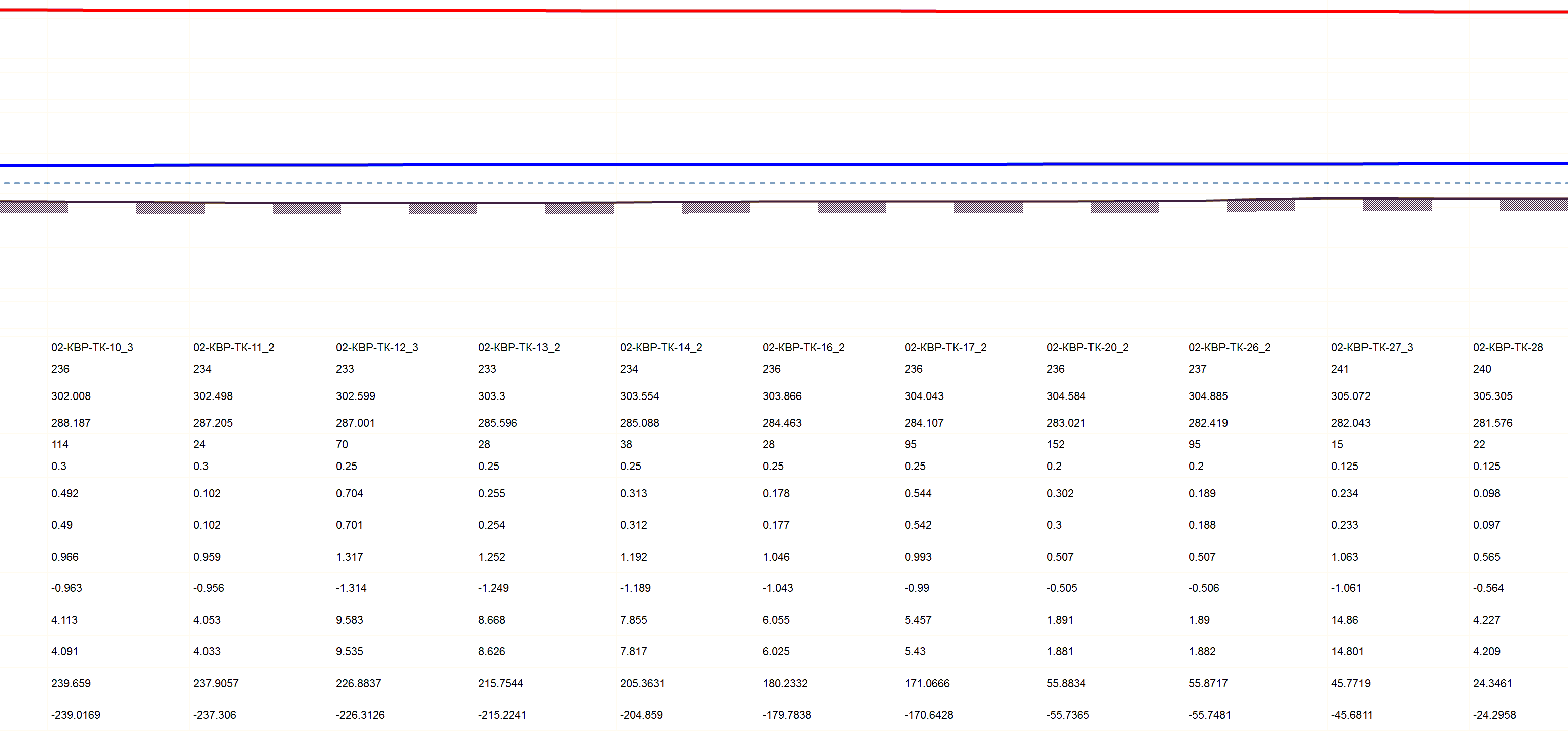 Рисунок 8-13 Перспективный пьезометрический график от ЮК ГРЭС через ПНС до потребителя по адресу: ул. Ефимова,34 (продолжение)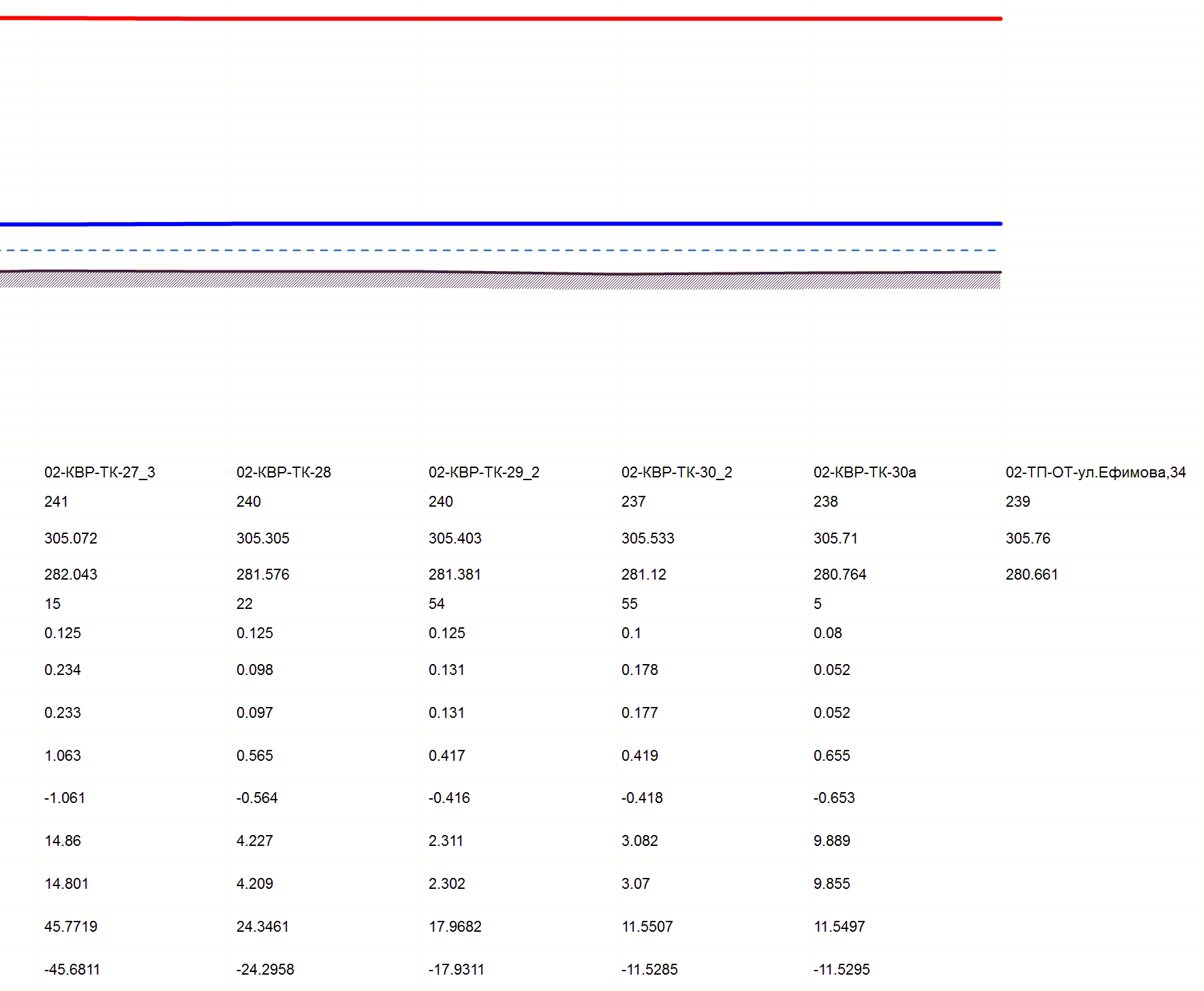 Рисунок 8-14 Перспективный пьезометрический график от ЮК ГРЭС через ПНС до потребителя по адресу: ул. Ефимова,34 (продолжение)Таблица 8.9.1 – Мероприятия по строительству повысительных насосных станцийНаименованиеПримечание12Том 1. Обосновывающие материалыГлава 1 «Существующее положение в сфере производства, передачи и потребления тепловой энергии для целей теплоснабжения»Глава 2 «Существующее и перспективное потребление тепловой энергии на цели теплоснабжения»Глава 3 «Электронная модель системы теплоснабжения Осинниковского городского округа»Глава 4 «Существующие и перспективные балансы тепловой мощности источников тепловой энергии и тепловой нагрузки потребителей»Глава 5 «Мастер-план развития систем теплоснабжения Осинниковского городского округа»Глава 6 «Существующие и перспективные балансы производительности водоподготовительных установок и максимального потребления теплоносителя теплопотребляющими установками потребителей, в том числе в аварийных режимах»Глава 7 «Предложения по строительству, реконструкции и техническому перевооружению источников тепловой энергии»Глава 8 «Предложения по строительству и реконструкции тепловых сетей»Глава 9 «Предложения по переводу открытых систем теплоснабжения (горячего водоснабжения) в закрытые системы горячего водоснабжения»Глава 10 «Перспективные топливные балансы»Глава 11 «Оценка надежности теплоснабжения»Глава 12 «Обоснование инвестиций в строительство, реконструкцию и техническое перевооружение»Глава 13 «Индикаторы развития систем теплоснабжения городского округа»Глава 14 «Ценовые (тарифные) последствия»Глава 15 «Реестр единых теплоснабжающих организаций»Глава 16 «Реестр проектов схемы теплоснабжения»Глава 17 «Замечания и предложения к проекту схемы теплоснабжения»Глава 18 «Сводный том изменений, выполненных в доработанной и (или) актуализированной схеме теплоснабжения»Том 2. Утверждаемая часть№ п/пМероприятиеПериод выполненияЗатраты на реализацию мероприятия в ценах текущего года, тыс. рубСтоимость без НДССтоимость без НДССтоимость без НДССтоимость без НДССтоимость без НДССтоимость без НДССтоимость без НДССтоимость без НДССтоимость без НДССтоимость без НДС№ п/пМероприятиеПериод выполненияЗатраты на реализацию мероприятия в ценах текущего года, тыс. руб20192020202120222023202420252026202720281Строительство магистральных тепловых сетей от ЦТП-7 до стр. ЦТП-82022-202388840,0044420,0044420,002Строительство участка квартальных сетей котельных № 2, 3 для подключения к новому ЦТП2024-202598876,0049438,0049438,003Завершение строительства ЦТП-820211000,0010000,00Итого:Итого:Итого:188716,000,000,0010000,0044420,0044420,0049438,0049438,000,000,000,00№ п/пМероприятиеПериод выполненияЗатраты на реалоизацию мероприятия в ценах текущего года, тыс. рубСтоимость без НДС, тыс. рубСтоимость без НДС, тыс. рубСтоимость без НДС, тыс. рубСтоимость без НДС, тыс. рубСтоимость без НДС, тыс. рубСтоимость без НДС, тыс. рубСтоимость без НДС, тыс. рубСтоимость без НДС, тыс. рубСтоимость без НДС, тыс. рубСтоимость без НДС, тыс. руб№ п/пМероприятиеПериод выполненияЗатраты на реалоизацию мероприятия в ценах текущего года, тыс. руб20192020202120222023202420252026202720281Детский сад на 340 мест (6 микрорайон)2024246,470,00246,472Детский сад на 140 мест (50 лет Рудника, 6)2019285,15285,1535-ти этажный жилой дом №10 по ул.Победы2021122,39122,399-ти этажный жилой дом по ул. Гагарина120,14Строительство группы домов по ул. Крупской2022-2024343,16114,39114,39114,3953-х этажный жилой дом №1/1 по ул.Тельмана2020442,22442,2268-ми этажный жилой дом №16а по ул.Ермака2020427,72427,72Итого:Итого:Итого:1867,11285,15869,94242,49114,39114,39360,860,000,000,000,00№ п/пМероприятиеПериод выполненияЗатраты на реализацию мероприятия в ценах текущего года, тыс. рубСтоимость без НДС, тыс. рубСтоимость без НДС, тыс. рубСтоимость без НДС, тыс. рубСтоимость без НДС, тыс. рубСтоимость без НДС, тыс. рубСтоимость без НДС, тыс. рубСтоимость без НДС, тыс. рубСтоимость без НДС, тыс. рубСтоимость без НДС, тыс. рубСтоимость без НДС, тыс. руб№ п/пМероприятиеПериод выполненияЗатраты на реализацию мероприятия в ценах текущего года, тыс. руб20192020202120222023202420252026202720281Зона действия ЦТП-1,22021-202846908,805863,65863,65863,65863,65863,65863,65863,65863,62Зона действия ЦТП-42021-202812995,521624,441624,441624,441624,441624,441624,441624,441624,443Зона действия ЦТП-52025-20287876,681969,171969,171969,171969,174Зона действия ЦТП-62021-202814771,281846,411846,411846,411846,411846,411846,411846,411846,415Зона действия ЦТП-72021-202810683,61335,451335,451335,451335,451335,451335,451335,451335,456Зона действия котельной ж/д №22021-20222256,741128,371128,377Зона действия котельной №22021-2028160022000,252000,252000,252000,252000,252000,252000,252000,258Зона действия котельной №32021-202811175,121396,891396,891396,891396,891396,891396,891396,891396,899Зона действия котельной №3Т2021-202821312,162664,022664,022664,022664,022664,022664,022664,022664,0210Зона действия котельной №4Т2025-20287306,441826,611826,611826,611826,6111Зона действия котельной №5Т2021-202821018,642627,332627,332627,332627,332627,332627,332627,332627,3312Зона действия котельной Тобольская2023490,62490,62Итого:Итого:Итого:172797,600020486,7620486,7619849,0119358,3923154,1723154,1723154,1723154,17№ п/пНаименование мероприятияЦель реализацииГод начала реализацииГод окончания реализацииСтоимость, тыс. руб. без НДСв т.ч. по годам:в т.ч. по годам:в т.ч. по годам:в т.ч. по годам:в т.ч. по годам:в т.ч. по годам:в т.ч. по годам:в т.ч. по годам:в т.ч. по годам:в т.ч. по годам:№ п/пНаименование мероприятияЦель реализацииГод начала реализацииГод окончания реализацииСтоимость, тыс. руб. без НДС20192020202120222023202420252026202720281Установка бака-аккумулятора на ЦТП-1 взамен исчерпавшего эксплуатационный ресурсПовышение надежности33,8033,80№ п/пНаименование мероприятияЦель реализацииГод начала реализацииГод окончания реализацииСтоимость, тыс. руб. без НДСв т.ч. по годам:в т.ч. по годам:в т.ч. по годам:в т.ч. по годам:в т.ч. по годам:в т.ч. по годам:в т.ч. по годам:в т.ч. по годам:в т.ч. по годам:в т.ч. по годам:№ п/пНаименование мероприятияЦель реализацииГод начала реализацииГод окончания реализацииСтоимость, тыс. руб. без НДС20192020202120222023202420252026202720281Установка приборов учета на ЦТП-4Автоматизация ЦТП, повышение надежности2021202185,700,000,0085,700,000,000,000,000,000,000,002Установка приборов учета на ЦТП-5Автоматизация ЦТП, повышение надежности2022202287,450,000,000,0087,450,000,000,000,000,000,003Установка приборов учета на ЦТП-6Автоматизация ЦТП, повышение надежности2023202390,830,000,000,000,0090,830,000,000,000,000,004Установка приборов учета на ЦТП-7Автоматизация ЦТП, повышение надежности2024202494,340,000,000,000,000,0094,340,000,000,000,00Итого:Итого:Итого:Итого:Итого:358,300,000,0085,7087,4590,8394,340,000,000,000,00№ п/пМероприятиеПериод выполненияЗатраты на реализацию мероприятия в ценах текущего года, тыс. рубСтоимость без НДС, тыс. рубСтоимость без НДС, тыс. рубСтоимость без НДС, тыс. рубСтоимость без НДС, тыс. рубСтоимость без НДС, тыс. рубСтоимость без НДС, тыс. рубСтоимость без НДС, тыс. рубСтоимость без НДС, тыс. рубСтоимость без НДС, тыс. рубСтоимость без НДС, тыс. руб№ п/пМероприятиеПериод выполненияЗатраты на реализацию мероприятия в ценах текущего года, тыс. руб20192020202120222023202420252026202720281Реконструкция тепловых сетей ж/д 220206638,006638,002Реконструкция тепловых сетей ж/д 1202025295,0025295,003Реконструкция тепловых сетей котельной № 5Т2020-202869525,307725,037725,037725,037725,037725,037725,037725,037725,037725,034Реконструкция тепловых сетей котельной № 3Т2020-202858517,856501,986501,986501,986501,986501,986501,986501,986501,986501,985Реконструкция сетей котельной школы № 720211143,241143,246Реконструкция сетей котельной № 22021-2028119546,6714943,3314943,3314943,3314943,3314943,3314943,3314943,3314943,337Реконструкция сетей котельной № 32024-202832807,136561,436561,436561,436561,436561,438Ремонт сетей котельной Тобольская (от котельнойдо ТК-1)2024-202918629,503725,903725,903725,903725,903725,909Замена сетей ГВС от котельной № 4Т202017928,0017928,0010Замена сетейшколы № 1620224735,554735,5511Замена сетей котельной БИС2024-202850302,3210060,4610060,4610060,4610060,4610060,4612Сети от ЦТП-52021-2028202204,0525275,5125275,5125275,5125275,5125275,5125275,5125275,5125275,5113Сети от ЦТП-62021-2028161100,3020137,5420137,5420137,5420137,5420137,5420137,5420137,5420137,5414Сети от ЦТП-72021-2028295626,9036953,3636953,3636953,3636953,3636953,3636953,3636953,3636953,36Итого:Итого:Итого:1063999,810,0064088,01112679,99116272,30111536,75131884,54131884,54131884,54131884,54131884,54№ п/пМероприятиеПериод выполненияЗатраты на реализацию мероприятия в ценах текущего года, тыс. рубСтоимость без НДС, тыс. рубСтоимость без НДС, тыс. рубСтоимость без НДС, тыс. рубСтоимость без НДС, тыс. рубСтоимость без НДС, тыс. рубСтоимость без НДС, тыс. рубСтоимость без НДС, тыс. рубСтоимость без НДС, тыс. рубСтоимость без НДС, тыс. рубСтоимость без НДС, тыс. руб№ п/пМероприятиеПериод выполненияЗатраты на реализацию мероприятия в ценах текущего года, тыс. руб20192020202120222023202420252026202720281Строительство ПНС 2023-202414495,007247,50 7247,50 Итого: Итого: Итого:14495,000,000,000,000,007247,507247,500,000,000,000,00